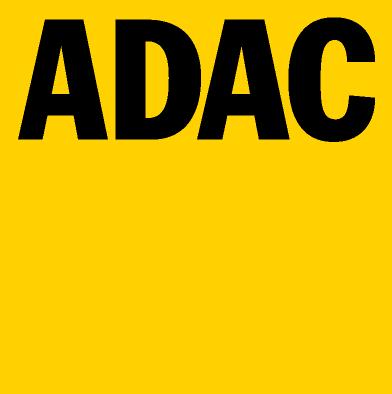 Veranstaltungsausschreibung ADAC Mehrstunden-Mofa-Enduro1.	AllgemeinesDie ADAC Mehrstunden-Mofa-Enduro ist ein lizenzfreier Wettbewerb und gehört zum Breitensport. Gefahren wird auf abgesperrten und unbefestigten Rundkursen.2.	Veranstaltung und VeranstalterDie Veranstaltung wird nach der vorliegenden Grundausschreibung, der vom Veranstalter veröffentlichten Veranstaltungsausschreibung und den  evtl. – insbesondere auf Grund besonderer Ereignisse – noch zu erlassenden Ausführungsbestimmungen organisiert und durchgeführt.Die Ausschreibung wurde von ADAC Westfalen e.V  unter derReg.-Nr.               am                         genehmigt.Titel der Veranstaltung:  	      „ADAC / AMSC Westfalenring 2h Mofarennen in Lüdinghausen“Termin der Veranstaltung:     20.05.2020	I. ZEITPLANDatum :		Uhrzeit von – bis20.05.2020	16:00……………			Nennungsschluss, vorl. beim Veranstalter…“……….	14:30-17:00……			Dokumentenabnahme, …“……….	14:30-17:00……			Technische Abnahme, …“……….	17:30……………			Aushang der Starterliste, …“……….	17:30……………			Fahrerbesprechung, …“……….	…………………..			(Teilnahme ist Pflicht)…“……….	18:00……………			Start…“……….	20:00……………			Ziel…“……….	20:15……………			SiegerehrungII. ORGANISATIONII. 1    Veranstalter - Organisation – KommissareII. 1.1 Veranstalter: 	Das Veranstaltungsbüro ist bis 20.05.2020 unter der Tel. 015255464276
Oder  info@amsc-jugend.de erreichbar. Ab dem 20.05.2020 – 14.00 Uhr bis 20.30 Uhr  ist das Büro unter 015255464276 auf dem Veranstaltungsgelände erreichbar.II. 1.2 Organisation: Gesamtleiter: 	    	Fahrtleiter: 	   Stellv. Fahrtleiter:	   	Fahrtsekretär:	   Auswertung:	   AMSC Lüdinghausen	Sachrichter:		N.N. (werden namentlich per Aushang bekannt gegeben)III. 1.3 Schiedsgericht:	          wird am Veranstaltungstag bekanntgegebenIII. 1.4 Techn. Abnahme:	           III. 1.5 Zeitnahme-Obmann:         Rennleitung AMSC LüdinghausenIII. ALLGEMEINE BESTIMMUNGENIII. 1	 Wertung der Erfolge	- Linnenbecker- Mofa-Offroad-Pokal des ADAC Ostwestfalen-Lippe e.V.III. 2	 Beschreibung der Veranstaltung – Aufgabenstellung	 Die Veranstaltung findet in Lüdinghausen am 29.05.2019 statt.III. 2.1	Die Veranstaltung findet auf einem nicht öffentlichen Rundkurs, welcher teilweise                über  Gras, Asphalt sowie Schotter führt, statt.	Wertungsprüfung auf Bestzeit über 2 Stunden	Die Rundenlänge beträgt ca.  1  km	(Alle Angaben vorbehaltlich behördlicher Genehmigung)III. 2.2	Aufgabenstellung und Beschreibung der Wertungsprüfung	Das Rennen wird durch „Le-Mans“ Start bei herausgedrehter Zündkerze oder durch andere Startarten	gestartet. 	Durchfahren des Rundkurses auf max. Rundenzahl innerhalb von 2 Stunden3.	Teilnehmer / Fahrer / Mannschaften (Team)		Teilnehmer müssen durch den Veranstalter unfallversichert werden.		Das Mindestalter der Fahrer/innen beträgt 12 Jahre.		Eine Mannschaft (Team) besteht aus 1 – 3 Fahrern, welche sich jeweils ein Fahrzeug teilen.4.	Nennungen / Nenngeld / Nennungsschluss4.1	Einreichung der NennungenNennungen sind schriftl. unter Nutzung des offiziellen Nennformulars des Veranstalters einzureichen. Die Bearbeitung der Nennung erfolgt nach Nennungseingang.4.2	Nenngeld		Das Nenngeld beträgt für die Einzelnennung € 25,00 pro Fahrer incl. MwSt. zzgl. € 5,00.- für den Abschluss einer Teilnehmer-Unfall-Versicherung. Eine abweichende Nenngeldhöhe kann vom Veranstalter festgelegt werden.Das Nenngeld ist der Nennung bei der Dokumenten-Abnahme zu entrichten. 4.3	NennungsschlussFür alle Veranstaltungen ist ein einheitlicher Nennungsschluss von 7 Tagen vor der Veranstaltung (maßgebend ist das Vorliegen der Nennung beim Veranstalter) festgelegt. Dem Veranstalter ist es jedoch freigestellt auch noch Nachnennungen anzunehmen, wenn diese ohne organisatorische Probleme berücksichtigt werden können. 5.	Klasseneinteilung		Klasse 1a	Mofa mit Durchstieg		Klasse 1b 	Mofa mit Tank-Sitzbank-Kombination		Klasse 2	Prototypen             Klasse 3           Mofa mit Fußrasten und/oder Fußschaltung             Klasse 4           Puch Maxi		Es können weitere Mofaklassen (50 ccm – Luftkühlung) durch den Veranstalter ausgeschrieben		werden. Diese werden jedoch nur für eine Tageswertung berücksichtigt.6.	Technische Bestimmungen	s. Grundausschreibung für ADAC Mehrstunden-Mofa-Enduro 2018 , sowie das Zusatzreglement des AMSC Lüdinghausen e.V7. 	Dokumenten- und Technische Abnahme	s. Grundausschreibung für ADAC Mehrstunden-Mofa-Enduro 20188.	Durchführung	s. Grundausschreibung für ADAC Mehrstunden-Mofa-Enduro 20189.	Wertung	Sieger ist das Team mit den meisten gefahrenen Runden.10.	Strafen	s. Grundausschreibung für ADAC Mehrstunden-Mofa-Enduro 201811.	Versicherungen	s. Grundausschreibung für ADAC Mehrstunden-Mofa-Enduro 201812.	Haftungsausschluss	s. Grundausschreibung für ADAC Mehrstunden-Mofa-Enduro 2018 und Rückseite Nennungsformular13.	Freistellung von Ansprüchen des Fahrzeugeigentümers	s. Grundausschreibung für ADAC Mehrstunden-Mofa-Enduro 201814.	Verantwortlichkeit, Änderungen der Ausschreibung, Absage der Veranstaltung	s. Grundausschreibung für ADAC Mehrstunden-Mofa-Enduro 201815.	Preise und Pokale	Folgende Preise werden vergeben:	Team Platz 1 – 3 je 1 Pokal pro Klasse	Die Siegerehrung ist Bestandteil der Veranstaltung.16.	Schiedsrichter	s. Grundausschreibung für ADAC Mehrstunden-Mofa-Enduro 201817.	Einsprüche	s. Grundausschreibung für ADAC Mehrstunden-Mofa-Enduro 201818.	Umwelt	s. Grundausschreibung für ADAC Mehrstunden-Mofa-Enduro 201819.	Doping	s. Grundausschreibung für ADAC Mehrstunden-Mofa-Enduro 201820.	Sicherheit	s. Grundausschreibung für ADAC Mehrstunden-Mofa-Enduro 201821.	Besondere Bestimmungen21.1		Ölunfälle sind dem Rennleiter direkt anzuzeigen.21.2	Absage / Nichtdurchführung	- Der AMSC Lüdinghausen e.V. im ADAC übernimmt keine Gewähr für die Durchführung der Veranstaltung und kann somit nicht bei Absage oder Nichtdurchführung für irgendwelche Kosten eines Teilnehmers, die im Zusammenhang mit der Veranstaltung stehen, regresspflichtig gemacht werden.Ort: Lüdinghausen				               Datum:   	Unterschrift und Stempel des Veranstalters	